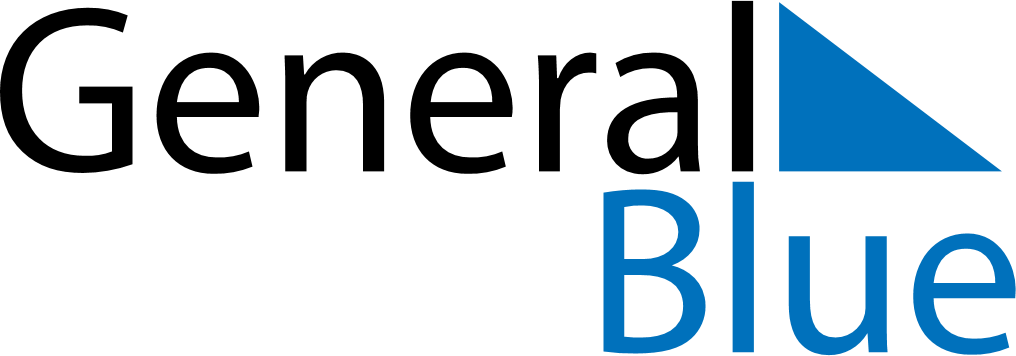 July 2023July 2023July 2023July 2023July 2023July 2023LesothoLesothoLesothoLesothoLesothoLesothoMondayTuesdayWednesdayThursdayFridaySaturdaySunday1234567891011121314151617181920212223King Letsie III’s Birthday2425262728293031NOTES